班級: BK 3日期: 02/05/2017名字: 一隻青蛙一張嘴， 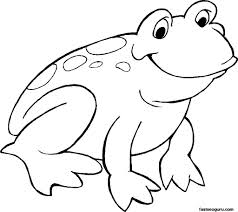 兩個眼睛四條腿，噗通一聲跳下水。
 兩隻青蛙兩張嘴，四個眼睛八條腿，噗通、噗通、跳下水。